от  «07» апреля 2022 года № 192-рО переводе районного звена территориальной подсистемы   РСЧС муниципального образования «Турочакский район» в  режим повышенной  готовности обусловленный паводкоопасными явлениямиВ целях обеспечения готовности сил и средств к оперативному реагированию, организации управления при возможных чрезвычайных ситуациях, обусловленных паводкоопасными явлениями:Ввести  с 11 ч. 30 мин. 07 апреля  2022г. местного времени на территории муниципального образования «Турочакский район» режим повышенной готовности.Границы территории, на которой может возникнуть чрезвычайная ситуация согласно приложения.Ответственность за осуществление мероприятий по предупреждению чрезвычайной ситуации  возлагаю на себя.4.Привести в готовность, без прекращения производственной деятельности, силы и средства Турочакского районного звена территориальной подсистемы РСЧС Республики Алтай к реагированию на весь период угрозы возникновения паводка:ОГ МО «Турочакский район» - 2 ед.тех.5 чел. ( Шевроле Клан – 1 ед. Хундай Саната – 1 ед.);Моторная лодка «Крым» - 2 ед.;1 - рафт;МВД – 2 ед.тех.,  6 чел. ( УАЗ Патриот – 1 ед., УАЗ 396222-1 ед.);БУЗ «Турочакская РБ» -2 ед.тех., 6 чел. ( скорая мед. помощ класса В-2ед.);БУ «Коммунальщик» -3 ед.тех., 6 чел.( трактор Т-150 – 1 ед., ГАЗ 3307 9 – 1 ед., УАЗ буханка – 1 ед.);МКУ «ДХУ» - 3 ед.тех., 14 чел. ( Камаз -1 ед., фронтлальный погрузчик – 1ед, УАЗ – 1 ед.);ДРСУ – 7 ед.тех., 14 чел. ( самосвал – 2 ед, экскаватор – 1 ед., погрузчик – 1 ед., автогрейдер – 2 д., бульдозер – 1 ед.);РЭС – 4 ед.тех., 4 чел. ( УАЗ -3ед, ГАЗ 3308 -1ед.);Ростелеком – 1 ед.тех.2 чел.( УАЗ -1 ед.);Роспотребнадзор – 1 ед.тех.4 чел.( Нива -1 ед.);Рай СББЖ – 1 ед. тех. 4 чел. ( УАЗ буханка – 1 ед.);«Управление образования» - 5 ед.тех., 10 чел ( ПАЗ -1 ед, Pegeot Boxer – 1 ед., Газель – 1 ед., УАЗ- 1 ед., ГАЗ термофургон – 1 ед.Служба защиты сельскохозяйственных животных и растений ( отдел экономики) – 1 ед.тех., 3 чел.(Нива Шевроле – 1 ед.);Подвижный пункт вещевого снабжения ( отдел экономики) – 1ед.тех.2 чел) ( Луидор- 225000);ООО «Теплострой Алтай» - 1 ед. тех.4 чел.Итого: л/с -86 чел.; тех. 34; плавсредства 2.5.Главам сельских поселений:- организовать предоставление информации об  уровне воды на временных водомерных постах, в ЕДДС, три раза в сутки в 8.30 ч., 12.30.,20.30ч.;- провести оповещение населения силами депутатского корпуса, старостами, элементами местного оповещения, через сайты администрации по переводу в режим повышенной готовности;- провести информирование и разъяснительную работу с населением об опасности паводка и основных мерах безопасности в этот период;- на период прохождения паводковых вод организовать сбор информации, обобщение и оценку складывающейся паводковой обстановки, ежедневное представление оперативной информации дежурному ЕДДС;- проработать вопросы о привлечении на время паводка плавательных средств, тяжелой механизации (заключить договора);- довести до граждан изменения в Федеральный закон от 21.12.1994г. № 68-ФЗ «О защите населения и территорий от чрезвычайных ситуаций природного и техногенного характера»:- на граждан возложена обязанность эвакуироваться с территории, на которой существует угроза возникновения чрезвычайной ситуации, или из зоны чрезвычайной ситуации при получении информации о проведении эвакуационных мероприятий.5. Директору МКУ «ДХУ» Лакей К.А., БУ «Коммунальщик» Трапееву В.А., Волкову С.А.:- подготовить технические средства по первоочередному жизнеобеспечению пострадавшего населения в условиях чрезвычайных ситуаций теплом, электроэнергией, питьевой водой, другими коммунальными услугами.6.Рекомендовать ФБУЗ в Турочакском и Чойском районах, подготовить информацию и направить главам сельских поселений по требованию проведения санитарно-гигиенических и противоэпидемических мероприятий в зонах возможных затоплений (расчет норм по обработке земельных участков и жилых домов).	7.Рекомендовать руководителю направления СЦ Республика Алтай Алтайский филиал ПАО «Ростелеком» Тузовскому Д.А. поддерживать в постоянной готовности к использованию существующие линии районной телефонной сети. 	8. Начальнику Турочакского РЭС ПАО «МРСК Сибири» Кустову В.С., 	- обеспечить выполнение плана противопаводковых мероприятий в целях недопущения нарушения энергоснабжения населенных пунктов в период прохождения весеннего половодья. 	9.Генеральному директору ООО «Турочакское ДРСУ» Исакову В.А. обеспечить выполнение плана мероприятий по защите дорожных и мостовых сооружений от негативного воздействия паводковых вод. 	10.Начальнику управления отдела образования Администрации МО «Турочакский район» Зарковой Е.М.:	 - подготовить к работе пункты временного размещения пострадавшего населения.	11.Рекомендовать начальнику ММО МВД России «Турочакский» Субботину В.Ю.:- обеспечить   патрулирование и охрану общественного порядка на улицах населенных пунктов, в зонах возможных подтоплений в паводковый период.	Срок исполнения: в течение паводкоопасного периода. 	12.Рекомендовать главному врачу БУЗ РА «Турочакская РБ» Тришиной М.Н.:- проверить готовность лечебных учреждений к оказанию медицинской помощи пострадавшим в паводкоопасный период и возможность развертывания дополнительных койко-мест;- обеспечить возможность применения санитарной авиации для проведения санитарной эвакуации пострадавших в паводкоопасный период.	13.Руководителям организаций и учреждений провести выполнение мероприятий режима функционирования повышенной готовности в соответствие с постановлением Правительства Российской Федерации «О единой государственной системе предупреждения и ликвидации чрезвычайных ситуаций» от 30.12.2003г. №794.14.Утвердить график оперативного круглосуточного дежурства  сотрудников и начальников отделов с правом юридического лица муниципального образования «Турочакский район» во время  угрозы повышения уровня воды в реках и подтопления населенных пунктов на территории МО «Турочакский район» 2022 года на назначенный период. Ежедневно, с периодичностью через каждые 6 часов, докладывать оперативному дежурному в федеральное казенное учреждение «Центр управления в кризисных ситуациях Главного управления МЧС России по Республики Алтай» о ситуации, складывающейся на территории муниципального образования «Турочакский район» по телефонам: 8 (38822) 4-03-02, 8 (38822) 2-37-58, 8(38822)2-31-24.	15.Начальнику МКУ «Управление по делам ГОЧС и ЕДДС» муниципального образования «Турочакский район» Макаренко Н.А. :уточнить план действий по предупреждению и ликвидации чрезвычайных ситуаций, формализованные документы по ЧС;уточнить порядок взаимодействия и обмена информацией при выполнении мероприятий по ЧС;уточнить схемы оповещения руководящего состава муниципального образования «Турочакский район» на 2022 год, при необходимости внести изменения;подготовить формализованные документы (донесения, приказы и т.д.) ;обеспечить развертывание оперативного штаба КЧС и ПБ, оперативной группы;16.Контроль за выполнением настоящего распоряжения оставляю за собой .Глава  муниципального  образования   «Турочакский район»                                                                      А.П.ПрокопьевРЕСПУБЛИКА АЛТАЙАДМИНИСТРАЦИЯМУНИЦИПАЛЬНОГО ОБРАЗОВАНИЯ«ТУРОЧАКСКИЙ РАЙОН»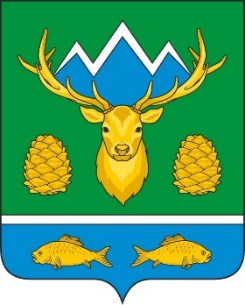 АЛТАЙ РЕСПУБЛИКАМУНИЦИПАЛ ТОЗОЛМОАДМИНИСТРАЦИЯЗЫ«ТУРОЧАК АЙМАК»РАСПОРЯЖЕНИЕРАСПОРЯЖЕНИЕJАКААНИСПОЛНИТЕЛЬНачальник МКУ «Управление по делам ГОЧС и ЕДДС» МО «Турочакский район» Н.А.МакаренкоСОГЛАСОВАНОКонсультант (юрист) /Главный специалист (юрист)______________Самохвалова В.Г.«___» ________ 20___ года